В соответствии с постановлением Правительства Российской Федерации от 28.05.2022 № 973 «Об особенностях исчисления и установления в 2022 году минимального размера оплаты труда, величины прожиточного минимума, социальной доплаты к пенсии, а также об утверждении коэффициента индексации (дополнительного увеличения) размера фиксированной выплаты к страховой пенсии, коэффициента дополнительного увеличения стоимости одного пенсионного коэффициента и коэффициента дополнительной индексации пенсий, предусмотренных абзацами четвертым - шестым пункта 1 статьи 25 Федерального закона "О государственном пенсионном обеспечении в Российской Федерации", со статьей 53 Федерального закона от 06.10.2003 № 131-ФЗ «Об общих принципах организации местного самоуправления в Российской Федерации», статьями 135, 144 Трудового кодекса Российской Федерации, пунктом 1.5. решения Сосновоборского городского Совета депутатов от 21.12.2016 № 15/64-р «О системах оплаты труда работников муниципальных учреждений города Сосновоборска», руководствуясь статьями 26, 38 Устава города Сосновоборска Красноярского края,ПОСТАНОВЛЯЮВнести в постановление администрации города от 30.10.2013 №1819 «Об утверждении примерного положения об оплате труда работников, замещающих в органах местного самоуправления города Сосновоборска должности, не отнесенные к муниципальным должностям и должностям муниципальной службы» (в приложение к постановлению, далее – Примерное положение) следующие изменения:1.1. Приложение № 1 к Примерному положению изложить в редакции, согласно приложению №1 к настоящему постановлению.2. Постановление вступает в силу в день, следующий за днем его официального опубликования в городской газете «Рабочий» и распространяется на правоотношения, возникшие с 01.04 2022, за исключением изменений, внесенных в абзац 2 пункта 18.1 раздела IV который распространяется на правоотношения, возникшие с 01.06 2022.Глава города Сосновоборска                                                                 А.С. КудрявцевПримерное положение об оплате труда работников, замещающих в органах местного самоуправления города Сосновоборска должности, не отнесенные к муниципальным должностям и должностям муниципальной службыI. Общие положенияПримерное положение об оплате труда работников, замещающих в органах местного самоуправления города Сосновоборска должности, не отнесенные к муниципальным должностям и должностям муниципальной службы (далее – Примерное положение), разработано на основании решения Сосновоборского городского Совета депутатов от 21.12.2016 № 15/64-р «О системах оплаты труда работников муниципальных учреждений города Сосновоборска» и регулирует порядок оплаты труда работников, замещающих в органах местного самоуправления города Сосновоборска должности, не отнесенные к муниципальным должностям и должностям муниципальной службы (далее – работники).2. Система оплаты труда включает в себя следующие элементы оплаты труда:оклады (должностные оклады);выплаты компенсационного характера;выплаты стимулирующего характера.3. Примерное положение устанавливает:размеры окладов (должностных окладов);виды выплат компенсационного характера, размеры и условия их установления;виды выплат стимулирующего характера, размеры и условия их установления;условия выплаты единовременной материальной помощи.II. Установление окладов (должностных окладов)4. Размеры окладов (должностных окладов) работников устанавливаются работодателем по квалификационным уровням профессиональных квалификационных групп и отдельным должностям, не включенным в профессиональные квалификационные группы, с учетом требований к профессиональной подготовке и уровню квалификации, которые необходимы для осуществления соответствующей профессиональной деятельности (приложение 1 к Примерному положению).5. Размеры окладов (должностных окладов), установленные Примерным положением, индексируются в соответствии с решением Сосновоборского городского Совета депутатов о бюджете города на очередной финансовый год и плановый период с учетом уровня инфляции (потребительских цен).III. Выплаты компенсационного характера6. Работникам устанавливаются следующие выплаты компенсационного характера:– за работу в условиях, отклоняющихся от нормальных (при выполнении работ различной квалификации, совмещении профессий (должностей), сверхурочной работе и при выполнении работ в других условиях, отклоняющихся от нормальных);– за работу в ночное время;– водителям: за мойку автомобилей; за техническое обслуживание автотранспорта;– за работу со сведениями, составляющими государственную тайну;– выплаты работникам, занятым на работах с вредными и (или) опасными условиями труда. 7. Доплата за совмещение профессий (должностей) устанавливается работникам при совмещении им профессий (должностей).Размер доплаты и срок, на который она устанавливается, определяется по соглашению сторон трудового договора с учетом содержания и (или) объема дополнительной работы.8. Доплата за расширение зон обслуживания устанавливается работникам при расширении зон обслуживания.Размер доплаты и срок, на который она устанавливается, определяется по соглашению сторон трудового договора с учетом содержания и (или) объема дополнительной работы.9. Доплата за увеличение объема работы или исполнение обязанностей временно отсутствующего работника без освобождения от работы, определенной трудовым договором, устанавливается работнику в случае увеличения установленного ему объема работы или возложения на него обязанностей временно отсутствующего работника без освобождения от работы, определенной трудовым договором.Размер доплаты и срок, на который она устанавливается, определяются по соглашению сторон трудового договора с учетом содержания и (или) объема дополнительной работы.10. Оплата труда в выходные и нерабочие праздничные дни производится на основании статьи 153 Трудового кодекса Российской Федерации.11. Доплата за работу в ночное время производится работникам в размере 35% части оклада (должностного оклада), ставки заработной платы (рассчитанного за час работы) за каждый час работы в ночное время.12. Доплата водителю автомобиля устанавливается за мойку автомобилей, а также за уборку их салонов в размере до 65% оклада (должностного оклада), за техническое обслуживание автомобилей – в размере до 100% оклада (должностного оклада).13. Выплаты работникам, занятым на работах с вредными и (или) опасными условиями труда, устанавливаются работникам учреждений на основании статьи 147 Трудового кодекса Российской Федерации.14. В случаях, определенных законодательством Российской Федерации и Красноярского края, к заработной плате работников устанавливаются районный коэффициент и процентная надбавка к заработной плате за стаж работы в районах Крайнего Севера и приравненных к ним местностях, в иных местностях Красноярского края с особыми климатическими условиями.IV. Выплаты стимулирующего характера16. К выплатам стимулирующего характера относятся выплаты, направленные на стимулирование работников за качественные результаты труда, а также поощрение за выполненную работу.17. Работникам устанавливаются следующие виды выплат стимулирующего характера:персональные выплаты;выплаты за важность выполняемой работы, степень самостоятельности и ответственности при выполнении поставленных задач;выплаты за интенсивность и высокие результаты работы;выплаты за качество выполняемых работ;выплаты по итогам работы за квартал, год.18. Размеры персональных выплат определяются работодателем для каждого работника дифференцированно исходя из квалификации, опыта работы, сложности выполняемой работы.Персональные выплаты устанавливаются в процентах к окладу (должностному окладу) в следующих размерах:18.1. Работникам, месячная заработная плата которых при полностью отработанной норме рабочего времени и выполненной норме труда (трудовых обязанностей) ниже размера заработной платы, установленного настоящим пунктом, предоставляется региональная выплата.Для целей расчета региональной выплаты размер заработной платы составляет 24 447 рублей.Региональная выплата для работника рассчитывается как разница между размером заработной платы, установленным настоящим пунктом, и месячной заработной платой конкретного работника при полностью отработанной норме рабочего времени и выполненной норме труда (трудовых обязанностей).Работникам, месячная заработная плата которых по основному месту работы при не полностью отработанной норме рабочего времени ниже размера заработной платы, установленного настоящим пунктом, исчисленного пропорционально отработанному времени, установить региональную выплату, размер которой для каждого работника определяется как разница между размером заработной платы, установленным настоящим пунктом, исчисленным пропорционально отработанному работником времени, и величиной заработной платы конкретного работника за соответствующий период времени.Для целей настоящего пункта при расчете региональной выплаты под месячной заработной платой понимается заработная плата конкретного работника с учетом доплаты до размера минимальной заработной платы, установленного в Красноярском крае (в случае ее осуществления).Региональная выплата включает в себя начисления по районному коэффициенту, процентной надбавке к заработной плате за стаж работы в районах Крайнего Севера и приравненных к ним местностях или надбавке за работу в местностях с особыми климатическими условиями.Размеры заработной платы для расчета региональной выплаты включают в себя начисления по районному коэффициенту, процентной надбавке к заработной плате за стаж работы в районах Крайнего Севера и приравненных к ним местностях или надбавке за работу в местностях с особыми климатическими условиями.19. Работникам один раз в год при предоставлении ежегодного оплачиваемого отпуска производится единовременная выплата в размере двух должностных окладов. Единовременная выплата производится по решению представителя нанимателя одновременно с предоставлением ежегодного оплачиваемого отпуска следующим работникам:экономист по бухгалтерскому учету и анализу хозяйственной деятельности, работники военно-учетного стола, водитель автомобиля администрации города, специалист по вопросам развития воспитания и дополнительного образования детей, специалист организационно-документационного обеспечения в области общего образования, экономист по договорной и претензионной работе, специалист по закупкам, юристконсульнт, специалист по закупочной деятельности. 20. Выплаты стимулирующего характера за важность выполняемой работы, степень самостоятельности и ответственности при выполнении поставленных задач, за интенсивность и высокие результаты работы, за качество выполняемых работ и по итогам работы за квартал, год производятся по решению работодателя с учетом критериев оценки результативности и качества труда работника:руководителям структурных подразделений, начальникам отделов – по представлению руководителя соответствующего отраслевого управления администрации города;остальным работникам, занятым в структурных подразделениях (отделах) – на основании представления руководителей соответствующих структурных подразделений (отделов).21. Периодичность оценки устанавливается ежемесячно либо ежеквартально по решению работодателя.22. Выплаты стимулирующего характера за важность выполняемой работы, степень самостоятельности и ответственности при выполнении поставленных задач, за интенсивность и высокие результаты работы, за качество выполняемых работ производятся работнику ежемесячно при условии достижения индикаторов соответствующих критериев (приложение 2 к Примерному положению).23. Выплата по итогам работы за квартал, год производится при условии достижения индикаторов соответствующих критериев (приложение 3 к Примерному положению).Работникам может устанавливаться материальное поощрение за внесенный своим трудовым участием вклад в достижение наилучших значений показателей эффективности деятельности органов местного самоуправления муниципального образования в размере до 160% оклада (должностного оклада).При установлении материального поощрения за внесенный своим трудовым участием вклад в достижение наилучших значений показателей эффективности деятельности органов местного самоуправления муниципального образования выплата по итогам работы за год не устанавливается.24. Работодатель вправе определять собственные критерии установления стимулирующих выплат, не превышая предельных размеров таких выплат, установленных настоящим Положением.25. Работникам, имеющим дисциплинарное взыскание, выплаты стимулирующего характера по итогам работы за квартал, год не производятся.V. Единовременная материальная помощь25. Работникам в пределах утвержденного фонда оплаты труда может осуществляться выплата единовременной материальной помощи.26. Единовременная материальная помощь работникам оказывается по решению работодателя:- в связи с бракосочетанием;- в связи с рождением ребенка;- в связи со смертью супруга (супруги) или близких родственников (детей, родителей).27. Размер единовременной материальной помощи не может превышать трех тысяч рублей по каждому основанию, предусмотренному пунктом 26 настоящего раздела Примерного положения.28. Выплата единовременной материальной помощи работникам производится на основании приказа работодателя с учетом положений настоящего раздела.Размеры окладов (должностных окладов), ставокзаработной платы работников  (*)Профессиональная квалификационная группа«Общеотраслевые должности служащих»Профессиональные квалификационные группыобщеотраслевых профессий рабочихДолжности, не предусмотренные профессиональнымиквалификационными группами(*) вступает в силу с 01.07.2022 Критерии оценки результативности и качества труда работников
для определения размеров выплат стимулирующего характера
за важность выполняемой работы, степень самостоятельности и
ответственности при выполнении поставленных задач, за интенсивность
и высокие результаты работы, за качество выполняемых работ Управление образования администрации города СосновоборскаОтдел организационно-правовой работы и ведомственного контроляУправления культуры, спорта, туризма и молодежной политикиадминистрации г. СосновоборскаАдминистрация города Сосновоборска,
Финансовое управление администрации города Сосновоборска,
Управление градостроительства и земельных отношений администрации города Сосновоборска.                                                                                 Приложение № 3                                                                                      к Примерному положениюВиды и размеры выплатпо итогам работы работникамУправление образования администрации города Сосновоборска2. Отдел организационно-правовой работы и ведомственного контроля Управления культуры, спорта, туризма и молодежной
политики администрации города Сосновоборска3.	Администрация города Сосновоборска,Финансовое управление администрации города Сосновоборска,Управление градостроительства и земельных отношений администрации города Сосновоборска.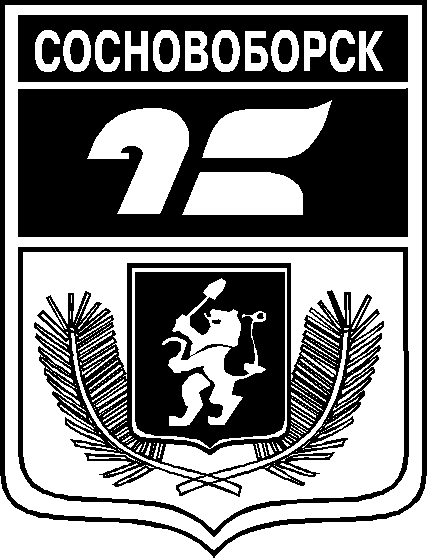 АДМИНИСТРАЦИЯ ГОРОДА СОСНОВОБОРСКАПОСТАНОВЛЕНИЕ_______2022                                                                                                                №  ___О внесении изменений в постановление администрации города Сосновоборска от 30.10.2013 № 1819 «Об утверждении примерного положения об оплате труда работников, замещающих в органах местного самоуправления города Сосновоборска должности, не отнесенные к муниципальным должностям и должностям муниципальной службы»Приложение 1к постановлению администрации
города от 30.10.2013 № 1819№ п/пКритерийПредельный размер к окладу (должностному окладу), %1.За сложность и напряженность работы1.1Специалисту организационно-документационного обеспечения в области общего образования, специалисту по вопросам развития воспитания и дополнительного образования детей, специалисту по закупкам, юрисконсульту, водителю автомобиля, уборщику служебных помещений, экономисту по бухгалтерскому учету и анализу хозяйственной деятельности, , специалисту военно-учетного стола, архивисту, механику, рабочему по комплексному обслуживанию и ремонту зданий, уборщику территорий, специалисту по охране труда, специалисту по документообороту и закупочной деятельности, экономист по договорной и претензионной работе1002.За выслугу лет(для работников ПКГ «Общеотраслевые должности служащих третьего уровня», «Общеотраслевые должности четвертого уровня» в сфере экономики и бухгалтерского учета)2.1при стаже работы в бюджетной сфере от 1 до 5 лет102.2при стаже работы в бюджетной сфере от 5 до 10 лет202.3при стаже работы в бюджетной сфере от 10 до 15 лет302.4при стаже работы в бюджетной сфере свыше 15 лет403.Водителю автомобиля, имеющему 1 класс254.Водителю автомобиля, имеющему 2 класс10Приложение №1к Примерному положениюКвалификационные уровниРазмер оклада
(должностного оклада), руб.Профессиональная квалификационная группа
«Общеотраслевые должности служащих первого уровня»Профессиональная квалификационная группа
«Общеотраслевые должности служащих первого уровня»1 квалификационный уровень3 813,02 квалификационный уровень4 023,0Профессиональная квалификационная группа
«Общеотраслевые должности служащих второго уровня»Профессиональная квалификационная группа
«Общеотраслевые должности служащих второго уровня»1 квалификационный уровень4 231,02 квалификационный уровень4 650,03 квалификационный уровень5 109,04 квалификационный уровень6 448,05 квалификационный уровень7 283,0Профессиональная квалификационная группа
«Общеотраслевые должности служащих третьего уровня»Профессиональная квалификационная группа
«Общеотраслевые должности служащих третьего уровня»1 квалификационный уровень4 650,02 квалификационный уровень5 109,03 квалификационный уровень5 608,04 квалификационный уровень6 742,05 квалификационный уровень7 871,0Профессиональная квалификационная группа
«Общеотраслевые должности служащих четвертого уровня»Профессиональная квалификационная группа
«Общеотраслевые должности служащих четвертого уровня»1 квалификационный уровень8 460,02 квалификационный уровень9 801,03 квалификационный уровень10 554,0Квалификационные уровниМинимальный размер оклада (должностного
оклада), ставки заработной платы, руб.Профессиональная квалификационная группа 
«Общеотраслевые профессии рабочих первого уровня»Профессиональная квалификационная группа 
«Общеотраслевые профессии рабочих первого уровня»1 квалификационный уровень                          3 275,02 квалификационный уровень                          3 433,0Профессиональная квалификационная группа«Общеотраслевые профессии рабочих второго уровня»Профессиональная квалификационная группа«Общеотраслевые профессии рабочих второго уровня»1 квалификационный уровень3 813,02 квалификационный уровень                          4 650,0 3 квалификационный уровень                          5 109,04 квалификационный уровень                          6 154,0Наименование должностиРазмер оклада
(должностного оклада), руб.Архивист 4 232,0Главный бухгалтер10 553,0Заместитель начальника отдела 7 615,0Специалист военно-учетного стола 3 814,0Специалист организационно – документационного обеспечения в области образования5 109,0Специалист по вопросам развития воспитания и дополнительного образования детей5 109,0Специалист по документообороту и закупочной деятельности                5619,0Приложение № 2к Примерному положениюДолжностиКритерии оценки результативности и качества труда работников учрежденияУсловияУсловияУсловияПредельный процент к окладу (должностному окладу), ставки заработной платыПредельный процент к окладу (должностному окладу), ставки заработной платыДолжностиКритерии оценки результативности и качества труда работников учреждениянаименованиеиндикаториндикаторСпециалист организационно-документационного обеспечения в области общего образованияВыплаты за важность выполняемой работы, степень самостоятельности и ответственности при выполнении поставленных задачВыплаты за важность выполняемой работы, степень самостоятельности и ответственности при выполнении поставленных задачВыплаты за важность выполняемой работы, степень самостоятельности и ответственности при выполнении поставленных задачВыплаты за важность выполняемой работы, степень самостоятельности и ответственности при выполнении поставленных задачВыплаты за важность выполняемой работы, степень самостоятельности и ответственности при выполнении поставленных задачВыплаты за важность выполняемой работы, степень самостоятельности и ответственности при выполнении поставленных задачСпециалист организационно-документационного обеспечения в области общего образованияСоставление статистических отчетовОрганизация своевременной подготовки материалов для составления отчетаОрганизация работы с учреждениями Организация работы с учреждениями 3030Специалист организационно-документационного обеспечения в области общего образованияКоординация деятельности общеобразовательных учрежденийКорректность и компетентность оформляемых запросовОтсутствие замечаний, жалоб руководителей общеобразовательных учрежденийОтсутствие замечаний, жалоб руководителей общеобразовательных учреждений3030Специалист организационно-документационного обеспечения в области общего образованияВедение профессиональной документации (планирование, иное)полнота и соответствие нормативным документам100%100%3030Специалист организационно-документационного обеспечения в области общего образованияВыплаты за интенсивность и высокие результаты работыВыплаты за интенсивность и высокие результаты работыВыплаты за интенсивность и высокие результаты работыВыплаты за интенсивность и высокие результаты работыВыплаты за интенсивность и высокие результаты работыВыплаты за интенсивность и высокие результаты работыСпециалист организационно-документационного обеспечения в области общего образованияУчастие в разработке и реализации проектов программ, прогнозов, актов органов местного самоуправления городаПолнота, объективность, профессиональная грамотность, соответствие результатам Отсутствие необходимости доработки документаОтсутствие необходимости доработки документа3030Специалист организационно-документационного обеспечения в области общего образованияСвоевременность и оперативность выполнения порученийВыполнение поручений в установленные сроки100%100%3030Специалист организационно-документационного обеспечения в области общего образованияУчастие в работе комиссийУчастие в работе муниципальных комиссийПостоянное участиеПостоянное участие2020Специалист организационно-документационного обеспечения в области общего образованияУчастие в работе комиссийУчастие в работе комиссий управления образованияПостоянное участиеПостоянное участие1515Специалист организационно-документационного обеспечения в области общего образованияВыплаты за качество выполняемых работВыплаты за качество выполняемых работВыплаты за качество выполняемых работВыплаты за качество выполняемых работВыплаты за качество выполняемых работВыплаты за качество выполняемых работСпециалист организационно-документационного обеспечения в области общего образованияПодготовка документов в соответствии с установленными требованиямиПолное и логическое изложение материала80-100%80-100%3030Специалист организационно-документационного обеспечения в области общего образованияПодготовка документов в соответствии с установленными требованиямиЮридически грамотное составление документа100%100%3030Специалист организационно-документационного обеспечения в области общего образованияПодготовка документов в соответствии с установленными требованиямиОтсутствие стилистических и грамматических ошибок100%100%3030Специалист организационно-документационного обеспечения в области общего образованияПодготовка документов в соответствии с установленными требованиямиСоблюдение и ведение номенклатуры делБез замечанийБез замечаний2020Специалист организационно-документационного обеспечения в области общего образованияЭффективность и результативность профессиональной деятельностиОтсутствие замечаний по срокам и форме подготовленных документовбез замечанийбез замечаний3030Специалист организационно-документационного обеспечения в области общего образованияЭффективность и результативность профессиональной деятельностиБесконфликтные отношения с коллегами и посетителямиотсутствие конфликтовотсутствие конфликтов2020Специалист по вопросам развития воспитания и дополнительного образования детейВыплаты за важность выполняемой работы, степень самостоятельности и ответственности при выполнении поставленных задачВыплаты за важность выполняемой работы, степень самостоятельности и ответственности при выполнении поставленных задачВыплаты за важность выполняемой работы, степень самостоятельности и ответственности при выполнении поставленных задачВыплаты за важность выполняемой работы, степень самостоятельности и ответственности при выполнении поставленных задачВыплаты за важность выполняемой работы, степень самостоятельности и ответственности при выполнении поставленных задачВыплаты за важность выполняемой работы, степень самостоятельности и ответственности при выполнении поставленных задачСпециалист по вопросам развития воспитания и дополнительного образования детейСоставление статистических отчетовОрганизация своевременной подготовки материалов для составления отчетаОрганизация работы с учреждениями Организация работы с учреждениями 3030Специалист по вопросам развития воспитания и дополнительного образования детейКоординация деятельности образовательных учреждений дополнительного образования детейКорректность и компетентность оформляемых запросовОтсутствие замечаний, жалоб руководителей образовательных учреждений дополнительного образования детейОтсутствие замечаний, жалоб руководителей образовательных учреждений дополнительного образования детей3030Специалист по вопросам развития воспитания и дополнительного образования детейВедение профессиональной документации (планирование, иное)полнота и соответствие нормативным документам100%100%3030Специалист по вопросам развития воспитания и дополнительного образования детейВыплаты за интенсивность и высокие результаты работыВыплаты за интенсивность и высокие результаты работыВыплаты за интенсивность и высокие результаты работыВыплаты за интенсивность и высокие результаты работыВыплаты за интенсивность и высокие результаты работыВыплаты за интенсивность и высокие результаты работыСпециалист по вопросам развития воспитания и дополнительного образования детейСвоевременность и оперативность выполнения порученийВыполнение поручений в установленные сроки100%100%3030Специалист по вопросам развития воспитания и дополнительного образования детейУчастие в разработке и реализации  проектов программ, прогнозов, актов органов местного самоуправления  городаПолнота, объективность, профессиональная грамотность, соответствие результатам эффективность результатовэффективность результатов3030Специалист по вопросам развития воспитания и дополнительного образования детейУчастие в работе комиссийУчастие в работе муниципальных комиссийПостоянное участиеПостоянное участие2020Специалист по вопросам развития воспитания и дополнительного образования детейУчастие в работе комиссийУчастие в работе комиссий управления образованияПостоянное участиеПостоянное участие1515Специалист по вопросам развития воспитания и дополнительного образования детейВыплаты за качество выполняемых работВыплаты за качество выполняемых работВыплаты за качество выполняемых работВыплаты за качество выполняемых работВыплаты за качество выполняемых работВыплаты за качество выполняемых работСпециалист по вопросам развития воспитания и дополнительного образования детейПодготовка документов в соответствии с установленными требованиямиПолное и логическое изложение материала80-100%80-100%3030Специалист по вопросам развития воспитания и дополнительного образования детейПодготовка документов в соответствии с установленными требованиямиЮридически грамотное составление документа100%100%3030Специалист по вопросам развития воспитания и дополнительного образования детейПодготовка документов в соответствии с установленными требованиямиОтсутствие стилистических и грамматических ошибок100%100%3030Специалист по вопросам развития воспитания и дополнительного образования детейПодготовка документов в соответствии с установленными требованиямиСоблюдение и ведение номенклатуры делбез замечанийбез замечаний3030Специалист по вопросам развития воспитания и дополнительного образования детейЭффективность и результативность профессиональной деятельностиОтсутствие замечаний по срокам и форме подготовленных документовбез замечанийбез замечаний3030Специалист по вопросам развития воспитания и дополнительного образования детейЭффективность и результативность профессиональной деятельностиБесконфликтные отношения с коллегами и посетителямиотсутствие конфликтовотсутствие конфликтов2020Специалист по закупкамВыплаты за важность выполняемой работы, степень самостоятельности и ответственности при выполнении поставленных задачВыплаты за важность выполняемой работы, степень самостоятельности и ответственности при выполнении поставленных задачВыплаты за важность выполняемой работы, степень самостоятельности и ответственности при выполнении поставленных задачВыплаты за важность выполняемой работы, степень самостоятельности и ответственности при выполнении поставленных задачВыплаты за важность выполняемой работы, степень самостоятельности и ответственности при выполнении поставленных задачВыплаты за важность выполняемой работы, степень самостоятельности и ответственности при выполнении поставленных задачСпециалист по закупкамВедение профессиональной документации Полнота и соответствие документации установленным нормамПолнота и соответствие документации установленным нормам100%100%30Специалист по закупкамОказание методической помощи руководителям подведомственных учреждений по возникающим вопросам проведения закупок, новых нормативных документов, актов, требований вышестоящих органовСвоевременность и достоверность предоставляемой информацииСвоевременность и достоверность предоставляемой информацииБез замечаний со стороны руководителей подведомственных учрежденийБез замечаний со стороны руководителей подведомственных учреждений30Специалист по закупкамВыплаты за интенсивность и высокие результаты работыВыплаты за интенсивность и высокие результаты работыВыплаты за интенсивность и высокие результаты работыВыплаты за интенсивность и высокие результаты работыВыплаты за интенсивность и высокие результаты работыВыплаты за интенсивность и высокие результаты работыСпециалист по закупкамВыполнение работы, требующей высокой напряженности и интенсивностиСистематическое выполнение срочных заданийСистематическое выполнение срочных заданийВыполнение заданий без замечанийВыполнение заданий без замечаний30Специалист по закупкамТехническое и программное обеспечение и его использование в работе, освоение новых программных форм Использование программного обеспечения для соблюдения технологии порядка документооборота, использование новых дополнительных программ, использование в работе электронной почтыИспользование программного обеспечения для соблюдения технологии порядка документооборота, использование новых дополнительных программ, использование в работе электронной почтыСвоевременность, оперативность и отсутствие ошибок в данных учетаСвоевременность, оперативность и отсутствие ошибок в данных учета30Специалист по закупкамДобросовестное исполнение трудовых обязанностейОтсутствие письменных жалоб на качество исполнения трудовых обязанностей и дисциплинарных обязанностейОтсутствие письменных жалоб на качество исполнения трудовых обязанностей и дисциплинарных обязанностей0030Специалист по закупкамОсуществление дополнительной работы Проведение анализа финансово-хозяйственной деятельности в целях изыскания экономии и  рационального использования средств, представление информации  не входящей в перечень установленной отчетностиПроведение анализа финансово-хозяйственной деятельности в целях изыскания экономии и  рационального использования средств, представление информации  не входящей в перечень установленной отчетностиСвоевременное выполнение поставленных задачСвоевременное выполнение поставленных задач30Специалист по закупкамВыплаты за качество выполняемых работВыплаты за качество выполняемых работВыплаты за качество выполняемых работВыплаты за качество выполняемых работВыплаты за качество выполняемых работВыплаты за качество выполняемых работСпециалист по закупкамЭффективность и результативность профессиональной деятельностиОтсутствие замечаний по срокам и форме подготовленных документовОтсутствие замечаний по срокам и форме подготовленных документовбез замечанийбез замечаний30Специалист по закупкамЭффективность и результативность профессиональной деятельностиБесконфликтные отношения с коллегами и посетителямиБесконфликтные отношения с коллегами и посетителямиотсутствие конфликтовотсутствие конфликтов20Специалист по закупкамЗаключение муниципальных контрактов, договоров с поставщиками, работа с сайтом закупокМуниципальные контракты, договора заключены согласно действующему законодательству и размещена информация на официальном сайте РФ для размещения заказов.Муниципальные контракты, договора заключены согласно действующему законодательству и размещена информация на официальном сайте РФ для размещения заказов.отсутствие превышения лимитовотсутствие превышения лимитов110ДолжностиКритерии оценки результативности и качества труда работников учрежденияКритерии оценки результативности и качества труда работников учрежденияУсловияУсловияУсловияПредельный процент к окладу (должностному окладу), ставки заработной платыПредельный процент к окладу (должностному окладу), ставки заработной платыДолжностиКритерии оценки результативности и качества труда работников учрежденияКритерии оценки результативности и качества труда работников учреждениянаименованиенаименованиеиндикаторПредельный процент к окладу (должностному окладу), ставки заработной платыПредельный процент к окладу (должностному окладу), ставки заработной платыСпециалист по документообороту  и закупочной деятельностиВыплаты за важность выполняемой работы, степень самостоятельности и ответственности при выполнении поставленных задачВыплаты за важность выполняемой работы, степень самостоятельности и ответственности при выполнении поставленных задачВыплаты за важность выполняемой работы, степень самостоятельности и ответственности при выполнении поставленных задачВыплаты за важность выполняемой работы, степень самостоятельности и ответственности при выполнении поставленных задачВыплаты за важность выполняемой работы, степень самостоятельности и ответственности при выполнении поставленных задачВыплаты за важность выполняемой работы, степень самостоятельности и ответственности при выполнении поставленных задачВыплаты за важность выполняемой работы, степень самостоятельности и ответственности при выполнении поставленных задачСпециалист по документообороту  и закупочной деятельностиСоставление статистических отчетовОрганизация своевременной подготовки материалов для составления отчетаОрганизация своевременной подготовки материалов для составления отчетаВ полном объеме и в срокВ полном объеме и в срокВ полном объеме и в срок60Специалист по документообороту  и закупочной деятельностиКоординация деятельности подведомственных учреждений в их хозяйственной деятельностиКорректность и компетентность оформляемых запросовКорректность и компетентность оформляемых запросовОтсутствие замечаний, жалоб руководителей Отсутствие замечаний, жалоб руководителей Отсутствие замечаний, жалоб руководителей 60Специалист по документообороту  и закупочной деятельностиВыплаты за интенсивность и высокие результаты работыВыплаты за интенсивность и высокие результаты работыВыплаты за интенсивность и высокие результаты работыВыплаты за интенсивность и высокие результаты работыВыплаты за интенсивность и высокие результаты работыВыплаты за интенсивность и высокие результаты работыВыплаты за интенсивность и высокие результаты работыСпециалист по документообороту  и закупочной деятельностиУчастие в разработке и реализации проектов программ, прогнозов, актов органов местного самоуправления городаПолнота, объективность, профессиональна я грамотность, соответствие результатамПолнота, объективность, профессиональна я грамотность, соответствие результатамОтсутствие необходимости доработки документаОтсутствие необходимости доработки документаОтсутствие необходимости доработки документа60Специалист по документообороту  и закупочной деятельностиСвоевременность и оперативность выполнения порученийВыполнение поручений в установленные срокиВыполнение поручений в установленные сроки100%100%100%60Специалист по документообороту  и закупочной деятельностиВыплата за качество выполняемых работВыплата за качество выполняемых работВыплата за качество выполняемых работВыплата за качество выполняемых работВыплата за качество выполняемых работВыплата за качество выполняемых работВыплата за качество выполняемых работСпециалист по документообороту  и закупочной деятельностиСвоевременная подготовка закупочной документацииКорректность и компетентность оформляемых документовКорректность и компетентность оформляемых документовОтсутствие необходимости доработки документаОтсутствие необходимости доработки документаОтсутствие необходимости доработки документа60ЮрисконсульнтВыплаты за важность выполняемой работы, степень самостоятельности и ответственности при выполнении поставленных задачВыплаты за важность выполняемой работы, степень самостоятельности и ответственности при выполнении поставленных задачВыплаты за важность выполняемой работы, степень самостоятельности и ответственности при выполнении поставленных задачВыплаты за важность выполняемой работы, степень самостоятельности и ответственности при выполнении поставленных задачВыплаты за важность выполняемой работы, степень самостоятельности и ответственности при выполнении поставленных задачВыплаты за важность выполняемой работы, степень самостоятельности и ответственности при выполнении поставленных задачВыплаты за важность выполняемой работы, степень самостоятельности и ответственности при выполнении поставленных задачЮрисконсульнтОперативное реагирование на изменение законодательстваКоличество созданных локальных актов, писем в подведомственные учреждения на основании изменений в законодательстваКоличество созданных локальных актов, писем в подведомственные учреждения на основании изменений в законодательстваДоля созданных локальных актовДоля созданных локальных актовДоля созданных локальных актов50ЮрисконсульнтОказание качест-венной правовойпомощи подведомственным учреждениям в подготовке и оформлении различного родаправовых документовНаличие/отсутствиеНаличие/отсутствие100% 100% 100% 40ЮрисконсульнтВыплаты за интенсивность и высокие результаты работыВыплаты за интенсивность и высокие результаты работыВыплаты за интенсивность и высокие результаты работыВыплаты за интенсивность и высокие результаты работыВыплаты за интенсивность и высокие результаты работыВыплаты за интенсивность и высокие результаты работыВыплаты за интенсивность и высокие результаты работыЮрисконсульнтСвоевременная подготовка документов по претензионно-исковой работеКорректность и компетентность оформляемых документовКорректность и компетентность оформляемых документовСоблюдение сроковСоблюдение сроковСоблюдение сроков30ЮрисконсульнтВыполнение заданий и поручений руководителяВыполнение поручений в установленные срокиВыполнение поручений в установленные срокиОтсутствие замечанийОтсутствие замечанийОтсутствие замечаний40ЮрисконсульнтВыплата за качество выполняемых работВыплата за качество выполняемых работВыплата за качество выполняемых работВыплата за качество выполняемых работВыплата за качество выполняемых работВыплата за качество выполняемых работВыплата за качество выполняемых работЮрисконсульнтПредставление интересов учреждения при проведении проверокОтсутствие замечаний контролирующих органовОтсутствие замечаний контролирующих органов100%100%100%40Эффективное ведение претензионно-исковой работы учрежденийСвоевременное направление претензий и исков, представление интересов учреждения, подведомственных учреждений в суде и при рассмотрении иных делСвоевременное направление претензий и исков, представление интересов учреждения, подведомственных учреждений в суде и при рассмотрении иных делОтсутствие решений, ущемляющих интересы учреждения, отсутствие замечаний руководителяОтсутствие решений, ущемляющих интересы учреждения, отсутствие замечаний руководителяОтсутствие решений, ущемляющих интересы учреждения, отсутствие замечаний руководителя           50ДолжностиКритерии оценки результативности и качества труда работников учрежденияУсловияУсловияПредельный процент к окладу (должностному окладу), ставки заработной платыДолжностиКритерии оценки результативности и качества труда работников учреждениянаименованиеиндикаторПредельный процент к окладу (должностному окладу), ставки заработной платыЭкономист по бухгалтерскому учету и анализу хозяйственной деятельностиВыплаты за важность выполняемой работы, степень самостоятельности и ответственности при выполнении поставленных задачВыплаты за важность выполняемой работы, степень самостоятельности и ответственности при выполнении поставленных задачВыплаты за важность выполняемой работы, степень самостоятельности и ответственности при выполнении поставленных задачВыплаты за важность выполняемой работы, степень самостоятельности и ответственности при выполнении поставленных задачЭкономист по бухгалтерскому учету и анализу хозяйственной деятельностиОсуществление делопроизводства в полном объеме и в соответствии с регламентирующими документамиОтсутствие замечаний руководителя по ведению документации0 замечаний40Экономист по бухгалтерскому учету и анализу хозяйственной деятельностиСвоевременная подготовка финансово-экономических документовПолнота и соответствие локальным нормативным актам100% соответствие нормам действующего законодательства45Экономист по бухгалтерскому учету и анализу хозяйственной деятельностиОтсутствие нарушений сроков, качества подготовки и сдачи отчетностиНарушение сроков подготовки и сдачи отчетности0 замечаний45Экономист по бухгалтерскому учету и анализу хозяйственной деятельностиВыплаты за интенсивность и высокие результаты работыВыплаты за интенсивность и высокие результаты работыВыплаты за интенсивность и высокие результаты работыВыплаты за интенсивность и высокие результаты работыЭкономист по бухгалтерскому учету и анализу хозяйственной деятельностиЭффективность финансово-экономической деятельностиСвоевременное проведение расчетов, возникающих в процессе исполненияБез замечаний40Экономист по бухгалтерскому учету и анализу хозяйственной деятельностиЭффективность финансово-экономической деятельностиОтсутствие просроченной кредиторской задолженности и нереальной к взысканию дебиторской задолженности040Экономист по бухгалтерскому учету и анализу хозяйственной деятельностиДобросовестное исполнение трудовых обязанностейОтсутствие письменных жалоб на качество исполнения трудовых обязанностей и дисциплинарных обязанностей040Экономист по бухгалтерскому учету и анализу хозяйственной деятельностиВыплаты за качество выполняемых работВыплаты за качество выполняемых работВыплаты за качество выполняемых работВыплаты за качество выполняемых работЭкономист по бухгалтерскому учету и анализу хозяйственной деятельностиКонтроль за эффективным целевым расходованием средствОбеспечение соответствия осуществляемых хозяйственных операций законодательству, контроль за движением имущества и выполняемых обязательствОтсутствие письменных замечаний руководителя и иных надзорных органов40Экономист по бухгалтерскому учету и анализу хозяйственной деятельностиСоставление и своевременное представление бухгалтерской, налоговой и статистической отчетностиОбеспечение формирования полной достоверной информации, своевременность предоставленияВ полном объеме и в срок40Начальник отдела, заместитель начальника отделаВыплаты за важность выполняемой работы, степень самостоятельности и ответственности при выполнении поставленных задачВыплаты за важность выполняемой работы, степень самостоятельности и ответственности при выполнении поставленных задачВыплаты за важность выполняемой работы, степень самостоятельности и ответственности при выполнении поставленных задачВыплаты за важность выполняемой работы, степень самостоятельности и ответственности при выполнении поставленных задачНачальник отдела, заместитель начальника отделаОтветственное отношение к выполнению поставленных задач, определенных должностными обязанностямиСвоевременное выполнение плановых мероприятий, достижение высоких показателейСвоевременно представленные отчеты, содержащих полную информацию о проведении мероприятий и о выполнении планов работы отдела50Начальник отдела, заместитель начальника отделаОтсутствие нарушений сроков и качества подготовки и сдачи отчетностиСвоевременно, качественноОтсутствие письменных замечаний50Начальник отдела, заместитель начальника отделаВыплаты за интенсивность и высокие результаты работыВыплаты за интенсивность и высокие результаты работыВыплаты за интенсивность и высокие результаты работыВыплаты за интенсивность и высокие результаты работыНачальник отдела, заместитель начальника отделаСоздание благоприятных условий для работниковОтсутствие конфликтов, жалоб, замечаний, предписаний в письменной форме050Начальник отдела, заместитель начальника отделаОрганизация, подготовка и проведение призыва граждан на военную службуНа высоком уровне, без замечанийОтсутствие письменных замечаний50Начальник отдела, заместитель начальника отделаВыплаты за качество выполняемых работВыплаты за качество выполняемых работВыплаты за качество выполняемых работВыплаты за качество выполняемых работНачальник отдела, заместитель начальника отделаОбеспечение стабильного функционирования и развития отделаРабочий процесс обеспечен необходимыми материально-техническими ресурсамиОтсутствие письменных замечаний50Начальник отдела, заместитель начальника отделаСоблюдение правил внутреннего трудового распорядкаОтсутствие письменных замечаний0 замечаний50Специалист военно-учетного столаВыплаты за важность выполняемой работы, степень самостоятельности и ответственности при выполнении поставленных задачВыплаты за важность выполняемой работы, степень самостоятельности и ответственности при выполнении поставленных задачВыплаты за важность выполняемой работы, степень самостоятельности и ответственности при выполнении поставленных задачВыплаты за важность выполняемой работы, степень самостоятельности и ответственности при выполнении поставленных задачСпециалист военно-учетного столаПодготовка документов в соответствии с установленными требованиямиПолнота, объективность, профессиональная грамотность, соответствие результатам100%50Специалист военно-учетного столаСпособность выполнять должностные функции самостоятельноЭффективность проведенной работы100%50Специалист военно-учетного столаВыплаты за интенсивность и высокие результаты работыВыплаты за интенсивность и высокие результаты работыВыплаты за интенсивность и высокие результаты работыВыплаты за интенсивность и высокие результаты работыСпециалист военно-учетного столаСвоевременность и оперативность выполнения порученийВыполнение поручений в установленные сроки100%50Специалист военно-учетного столаОрганизация, подготовка и проведение призыва граждан на военную службуНа высоком уровне, без замечанийОтсутствие письменных замечаний50Специалист военно-учетного столаВыплаты за качество выполняемых работВыплаты за качество выполняемых работВыплаты за качество выполняемых работВыплаты за качество выполняемых работСпециалист военно-учетного столаЭффективность и результативность профессиональной деятельностиОтсутствие замечаний по срокам и форме подготовленных документовбез замечаний50Специалист военно-учетного столаПрофессиональная компетентностьСпособность выполнять должностные функции самостоятельно100%50АрхивистВыплаты за важность выполняемой работы, степень самостоятельности и ответственности при выполнении поставленных задачВыплаты за важность выполняемой работы, степень самостоятельности и ответственности при выполнении поставленных задачВыплаты за важность выполняемой работы, степень самостоятельности и ответственности при выполнении поставленных задачВыплаты за важность выполняемой работы, степень самостоятельности и ответственности при выполнении поставленных задачАрхивистПрофессионализм в решении вопросов, входящих в должностные обязанности Соответствие выполненных работ по обеспечению сохранности, комплектованию, учету, созданию научно-справочного аппарата и использованию документов требованиям, установленным нормативными документамиБез замечаний40АрхивистОбеспечение эффективной деятельности учрежденияСоблюдение санитарно-гигиенических норм, правил пожарной и технической безопасности, исключающих утрату документов Без замечаний20АрхивистОбеспечение эффективной деятельности учрежденияПроведение мероприятий (выступление с сообщением, оформление выставки, подбор документов и т.д)Участие в 3 и более мероприятиях в отчетном периоде40АрхивистВыплаты за интенсивность и высокие результаты работыВыплаты за интенсивность и высокие результаты работыВыплаты за интенсивность и высокие результаты работыВыплаты за интенсивность и высокие результаты работыАрхивистОбеспечение сохранности документов Архивного фонда Российской Федерации и других архивных документовДоля единиц хранения, физическое состояние которых улучшено работником в текущем году, по отношению к плановым показателям Более 100%10АрхивистОбеспечение сохранности документов Архивного фонда Российской Федерации и других архивных документовДоля единиц хранения, в отношении которых работником проведена проверка наличия и состояния дел, по отношению к плановым показателям Более 100%10АрхивистОбеспечение сохранности документов Архивного фонда Российской Федерации и других архивных документовДоля единиц хранения, подготовленных к выдаче и выданных работником из хранилища, по отношению к общему объему выданных из хранилища единиц хранения Более 100%10АрхивистКомплектование Архивного фонда Российской ФедерацииДоля организаций-источников комплектования, своевременно упорядочивших документы Архивного фонда Российской Федерации, по отношению к общему количеству организаций, с которыми работник осуществляет взаимодействие100%10АрхивистКомплектование Архивного фонда Российской ФедерацииДоля организаций-источников комплектования, своевременно передавших документы на хранение, по отношению к общему количеству организаций, с которыми работник осуществляет взаимодействие100%10АрхивистКомплектование Архивного фонда Российской ФедерацииДоля организаций-источников комплектования, имеющих согласованные номенклатуры дел, по отношению к общему количеству организаций, с которыми работник осуществляет взаимодействие100%10АрхивистКомплектование Архивного фонда Российской ФедерацииОбеспечение приема на хранение документов личного происхождения, в том числе в ходе инициативного документированияЭпизодическое обеспечение (менее 1 раза в квартал)5АрхивистПредоставление пользователям информационных услуг и информационных продуктов для удовлетворения их информационных потребностейКоличество запросов социально-правового характера, исполненных с учетом нормативных затрат в установленные сроки Более 100%20АрхивистПредоставление пользователям информационных услуг и информационных продуктов для удовлетворения их информационных потребностейДоля подготовленных информационных материалов (статьи, обзоры, подборки документов и т.п.) по отношению к запланированным 100%15АрхивистВыплаты за качество выполняемых работВыплаты за качество выполняемых работВыплаты за качество выполняемых работВыплаты за качество выполняемых работАрхивистПовышение ответственности к должностным обязанностямКоличество жалоб со стороны юридических и физических лиц на исполнение работником должностных обязанностейОтсутствие обращений 25АрхивистПовышение качества подготовки служебных документовСоответствие подготовленных документов установленным требованиямОтсутствие ошибок (замечаний)25Водитель автомобиляВыплаты за важность выполняемой работы, степень самостоятельности и ответственности при выполнении поставленных задачВыплаты за важность выполняемой работы, степень самостоятельности и ответственности при выполнении поставленных задачВыплаты за важность выполняемой работы, степень самостоятельности и ответственности при выполнении поставленных задачВыплаты за важность выполняемой работы, степень самостоятельности и ответственности при выполнении поставленных задачВодитель автомобиляКачественное транспортное обслуживаниеОтсутствие замечаний, предписаний контролирующих или надзорных органов0 замечаний100Водитель автомобиляВыплаты за интенсивность и высокие результаты работыВыплаты за интенсивность и высокие результаты работыВыплаты за интенсивность и высокие результаты работыВыплаты за интенсивность и высокие результаты работыВодитель автомобиляОбеспечение безопасных перевозокКонтроль за состоянием транспортного средстваОтсутствие простоя автотранспорта из-за неисправного технического состояния90Водитель автомобиляОбеспечение безопасных перевозокКонтроль за состоянием транспортного средстваОтсутствие поломок автотранспорта на линии90Водитель автомобиляВыплаты за качество выполняемых работВыплаты за качество выполняемых работВыплаты за качество выполняемых работВыплаты за качество выполняемых работВодитель автомобиляБезаварийность, соблюдение правил дорожного движенияОтсутствие ДТП0 предписаний25Водитель автомобиляБезаварийность, соблюдение правил дорожного движенияОтсутствие штрафных санкций0 штрафов25Водитель автомобиляСоблюдение правил внутреннего трудового распорядкаОтсутствие замечаний по результатам административного контроля0 замечаний30Водитель автомобиляСоблюдение требований техники безопасности и охраны трудаВыполнение требований техники безопасности и охраны труда0 замечаний30МеханикВыплаты за важность выполняемой работы, степень самостоятельности и ответственности при выполнении поставленных задачВыплаты за важность выполняемой работы, степень самостоятельности и ответственности при выполнении поставленных задачВыплаты за важность выполняемой работы, степень самостоятельности и ответственности при выполнении поставленных задачВыплаты за важность выполняемой работы, степень самостоятельности и ответственности при выполнении поставленных задачМеханикРезультативность работыБесперебойная и безаварийная работа транспортного средства0 замечаний100МеханикВыплаты за интенсивность и высокие результаты работыВыплаты за интенсивность и высокие результаты работыВыплаты за интенсивность и высокие результаты работыВыплаты за интенсивность и высокие результаты работыМеханикДобросовестное исполнение трудовых обязанностейОтсутствие жалоб на качество исполнения трудовых обязанностей0 замечаний100МеханикВыплаты за качество выполняемых работВыплаты за качество выполняемых работВыплаты за качество выполняемых работВыплаты за качество выполняемых работМеханикСоблюдение правил внутреннего трудового распорядкаОтсутствие замечаний по результатам административного контроля0 замечаний50Рабочий по комплексному обслуживанию и ремонту зданий, уборщик служебных помещений, уборщик территорийВыплаты за важность выполняемой работы, степень самостоятельности и ответственности при выполнении поставленных задачВыплаты за важность выполняемой работы, степень самостоятельности и ответственности при выполнении поставленных задачВыплаты за важность выполняемой работы, степень самостоятельности и ответственности при выполнении поставленных задачВыплаты за важность выполняемой работы, степень самостоятельности и ответственности при выполнении поставленных задачРабочий по комплексному обслуживанию и ремонту зданий, уборщик служебных помещений, уборщик территорийСоблюдение санитарно-гигиенических норм, правил по охране труда, правил техники безопасности, пожарной безопасностиОтсутствие замечаний, предписаний контролирующих или надзорных органов, аварий100%50Рабочий по комплексному обслуживанию и ремонту зданий, уборщик служебных помещений, уборщик территорийОбеспечение сохранности имущества и его учетОтсутствие замечаний по утрате и порче имущества100%50Рабочий по комплексному обслуживанию и ремонту зданий, уборщик служебных помещений, уборщик территорийВыплаты за интенсивность и высокие результаты работыВыплаты за интенсивность и высокие результаты работыВыплаты за интенсивность и высокие результаты работыВыплаты за интенсивность и высокие результаты работыРабочий по комплексному обслуживанию и ремонту зданий, уборщик служебных помещений, уборщик территорийОсуществление дополнительных работУчастие в проведении ремонтных работ. Погрузочно-разгрузочные работыпостоянно50Рабочий по комплексному обслуживанию и ремонту зданий, уборщик служебных помещений, уборщик территорийВысокое качество ремонтных работОтсутствие письменных замечаний руководителя050Рабочий по комплексному обслуживанию и ремонту зданий, уборщик служебных помещений, уборщик территорийВыплаты за качество выполняемых работВыплаты за качество выполняемых работВыплаты за качество выполняемых работВыплаты за качество выполняемых работРабочий по комплексному обслуживанию и ремонту зданий, уборщик служебных помещений, уборщик территорийСодержание помещений, участков в строгом соответствии с санитарно-гигиеническими требованиями, качественная уборка помещенийСостояние помещенийотсутствие предписаний контролирующих или надзорных органов25Рабочий по комплексному обслуживанию и ремонту зданий, уборщик служебных помещений, уборщик территорийСодержание помещений, участков в строгом соответствии с санитарно-гигиеническими требованиями, качественная уборка помещенийСостояние помещенийотсутствие замечаний руководителя25Специалист по охране трудаВыплаты за важность выполняемой работы, степень самостоятельности и ответственности при выполнении поставленных задачВыплаты за важность выполняемой работы, степень самостоятельности и ответственности при выполнении поставленных задачВыплаты за важность выполняемой работы, степень самостоятельности и ответственности при выполнении поставленных задачВыплаты за важность выполняемой работы, степень самостоятельности и ответственности при выполнении поставленных задачСпециалист по охране трудаВедение профессиональной документации полнота и соответствие нормативным документам100%50Специалист по охране трудаПринимает участие в разработке документов по охране трудаполнота и соответствие нормативным документам100%50Специалист по охране трудаВыплаты за интенсивность и высокие результаты работВыплаты за интенсивность и высокие результаты работВыплаты за интенсивность и высокие результаты работВыплаты за интенсивность и высокие результаты работСпециалист по охране трудаОрганизация собственного трудаСпособность в короткие сроки выполнять объем работы100%50Специалист по охране трудаСоставляет оперативные сообщения, акты и ежегодные статистические отчеты о несчастных случаяхПодготовка документов в соответствии с установленными требованиями100%50Специалист по охране трудаВыплаты за качество выполняемых работВыплаты за качество выполняемых работВыплаты за качество выполняемых работВыплаты за качество выполняемых работСпециалист по охране трудаСвоевременность и оперативность выполнения поручений  и распоряжений руководителя Подготовка документов в соответствии с установленными требованиями100%50Экономист по договорной и претензионной работеВыплаты за важность выполняемой работы, степень самостоятельности и ответственности при выполнении поставленных задачВыплаты за важность выполняемой работы, степень самостоятельности и ответственности при выполнении поставленных задачВыплаты за важность выполняемой работы, степень самостоятельности и ответственности при выполнении поставленных задачВыплаты за важность выполняемой работы, степень самостоятельности и ответственности при выполнении поставленных задачЭкономист по договорной и претензионной работеОсуществление делопроизводства в полном объеме и в соответствии с регламентирующими документамиОтсутствие замечаний руководителя по ведению документации0 замечаний40Экономист по договорной и претензионной работеСвоевременная подготовка финансово-экономических документов, проведение претензионной работыПолнота и соответствие локальным нормативным актам100% соответствие нормам действующего законодательства45Экономист по договорной и претензионной работеОтсутствие нарушений сроков, качества подготовки и сдачи отчетностиНарушение сроков подготовки и сдачи отчетности0 замечаний45Экономист по договорной и претензионной работеВыплаты за интенсивность и высокие результаты работыВыплаты за интенсивность и высокие результаты работыВыплаты за интенсивность и высокие результаты работыВыплаты за интенсивность и высокие результаты работыЭкономист по договорной и претензионной работеЭффективность финансово-экономической деятельностиСвоевременное проведение расчетов, возникающих в процессе исполненияБез замечаний40Экономист по договорной и претензионной работеЭффективность финансово-экономической деятельностиОтсутствие просроченной кредиторской задолженности 040Экономист по договорной и претензионной работеДобросовестное исполнение трудовых обязанностейОтсутствие письменных жалоб на качество исполнения трудовых обязанностей и дисциплинарных обязанностей040Экономист по договорной и претензионной работеВыплаты за качество выполняемых работВыплаты за качество выполняемых работВыплаты за качество выполняемых работВыплаты за качество выполняемых работЭкономист по договорной и претензионной работеКонтроль за поступлением платежей в бюджетОбеспечение соответствия осуществляемых хозяйственных операций законодательству, контроль за поступлением платежей в бюджетОтсутствие письменных замечаний руководителя и иных надзорных органов40Экономист по договорной и претензионной работеСоставление и своевременное представление отчетности, проведение претензионной работыОбеспечение формирования полной достоверной информации, своевременность предоставленияВ полном объеме и в срок40Критерии оценки результативности и качества труда работников учрежденияУсловияУсловияПредельный процент к окладу (должностному окладу), ставке заработной платыКритерии оценки результативности и качества труда работников учрежденияНаименованиеИндикаторПредельный процент к окладу (должностному окладу), ставке заработной платыСтепень освоения выделенных бюджетных средств% освоения выделенных бюджетных средств90% выделенного объема средств25Степень освоения выделенных бюджетных средств% освоения выделенных бюджетных средств95% выделенного объема средств50Инициатива, творчество и применение в работе современных форм и методов организации трудаприменение нестандартных методов работы50Выполнение порученной работы, связанной с обеспечением рабочего процесса или уставной деятельности управлениязадание выполненов срок, в полном объеме50Достижение высоких результатов в работе за определенный периодоценка результатов работыналичие динамики в результатах50Участие в инновационной деятельностиналичие реализуемых проектовучастие50Участие в соответствующем периоде в выполнении важных работ, мероприятийналичие важных работ, мероприятийучастие50Критерии оценки результативности и качества труда работников учрежденияУсловияУсловияПредельный процент к окладу (должностному окладу), ставке заработной платыКритерии оценки результативности и качества труда работников учрежденияНаименованиеИндикаторПредельный процент к окладу (должностному окладу), ставке заработной платыКритерии оценки результативности и качества труда работников учреждения110% и более полученного объема средств50Выполнение порученной работы, связанной с обеспечением рабочего процесса или уставной деятельности управлениязадание выполненов срок, в полном объеме50Достижение высоких результатов в работе за определенный периодОценка результатов работыНаличие динамики в результатах50Участие в судебных процессахОценка результатов работыНаличие положительных судебных решений50Участие в соответствующем периоде в выполнении важных работ, мероприятийНаличие важных работ, мероприятийУчастие50Своевременное составление документации и предоставление отчетности по закупкамзадание выполненов срок, в полном объеме50Критерии оценки результативности и качества труда работников учрежденияУсловияУсловияПредельный процент к окладу (должностному окладу), ставке заработной платыКритерии оценки результативности и качества труда работников учрежденияНаименованиеИндикаторПредельный процент к окладу (должностному окладу), ставке заработной платыИнициатива, творчество и применение в работе современных форм и методов организации трудаприменение нестандартных методов работы100Участие в выполнении важных работ, мероприятийНаличие важных работ, мероприятийФакт участия100Достижение высоких результатов в работе за определенный периодоценка результатов работыналичие динамики в результатах100Успешное и добросовестное выполнение работы, связанной с обеспечением рабочего процессаЗадание выполненоОтсутствие обоснованных зафиксированных замечаний100За долголетнюю и плодотворную работу, в связи с награждением почетной грамотой, достижением пенсионного возрастаОценка результатов работыФакт наличия200